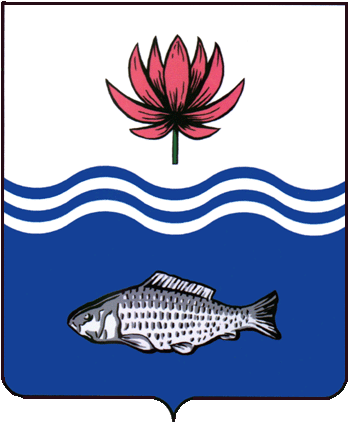 АДМИНИСТРАЦИЯ МО "ВОЛОДАРСКИЙ РАЙОН"АСТРАХАНСКОЙ ОБЛАСТИПОСТАНОВЛЕНИЕО предоставлении в собственность земельного участка, расположенного по адресу: п. Володарский, ул. Маяковского, 55 «а»,вид разрешенного использования:для строительства и эксплуатациишиномонтажной мастерскойВ связи с обращением Пьянова Сергея Петровича, в соответствии со ст. 39.3, 39.20 Земельного кодекса РФ, выпиской из Единого государственного реестра недвижимости об основных характеристиках и зарегистрированных правах на объект недвижимости, администрация МО «Володарский район»ПОСТАНОВЛЯЕТ:1.Предоставить Пьянову Сергею Петровичу, 05.08.1989 года рождения (паспорт 12 11 398734, выдан ОУФМС России по Астраханской области в Советском районе гор. Астрахани, 22.10.2011 г., адрес регистрации места жительства: Астраханская область, Володарский район, п. Володарский, ул. Пирогова, д. 18, кв. 10) в собственность (за плату) земельный участок из категории «земли населенных пунктов», площадью 199 кв. м., с кадастровым номером 30:02:060104:2003, расположенного по адресу: Астраханская область, Володарский район, п. Володарский, ул. Маяковского, 55 «а», вид разрешенного использования: для строительства и эксплуатации шиномонтажной мастерской.2.Пьянову Сергею Петровичу:2.1.Заключить с администрацией МО «Володарский район» и зарегистрировать в Володарском отделе Управления Федеральной службы государственной регистрации, кадастра и картографии по Астраханской области соглашение о расторжении договора аренды земельного участка от 30.05.2016 г. № 40.2.2.Заключить договор купли-продажи и зарегистрировать право собственности на земельный участок в Володарском отделе Управления Федеральной службы государственной регистрации, кадастра и картографии по Астраханской области.2.3.Ежегодно вносить причитающийся размер земельного налога в установленные сроки.2.4.При эксплуатации объекта руководствоваться действующим законодательством РФ.2.5.При перемене места жительства сообщить в ИФНС по Астраханской области (по месту регистрации).3.Постановление администрации МО «Поселок Володарский» от 30.05.2016 г. № 495 считать утратившим силу.4.Отделу земельных и имущественных отношений, жилищной политики администрации МО «Володарский район» внести соответствующие изменения в учетную и справочную документацию.5.Контроль за исполнением настоящего постановления оставляю за собой.И.о. заместителя главыпо оперативной работе 						Р.Т.Мухамбетовот 22.10.2020 г.N 1231